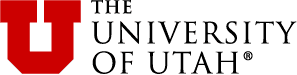 I certify that I have reviewed the following University of Cincinnati Recombinant Viral Vector training modules (https://research.uc.edu/support/offices/biosafety/events-trainings).Viral Vectors – Risk AssessmentLentiviral VectorsGammaretroviral VectorsAdenoviral VectorsAdeno-Associated Viral Vectors_____________________________________                      ______________________________Printed Name							PI Name_____________________________________Signature_____________________________________DateSend completed for to the Biosafety Office at biosafety@ehs.utah.edu or attach in the documents section of your laboratory BioRAFT registration.